基隆市112學年度國中技藝競賽家政職群(美髮)學科題庫（B）1.燙髮時檢查頭髮的捲曲情況，應將髮捲放鬆 (A)二分之一圈 (B)一又二分之一圈 (C)三圈 (D)四圈。（C）2.每個人的頭髮因新陳代謝的關係會掉髮，通常每天約掉 (A)10～20 根 (B)20～30 根  (C)50～100 根  (D)100～200 根 是正常的。（A）3.冷燙時，中間沖洗完畢後施用的是 (A)氧化劑 (B)還原劑 (C)冷水 (D)溫水。（A）4.(A)洗髮 (B)燙髮  (C)染髮  (D)整髮  是顧客對美髮師能力的第一印象。（C）5.若要觀察燙髮中頭髮捲曲的程度可使用 (A)護髮劑 (B)上第二劑 (C)試捲(D)檢查表面頭髮。（D）6.洗髮的態度何者為正確 (A)吐氣在顧客的臉上 (B)水飛濺到臉上 (C)用力拉扯頭髮 (D)注意每個洗髮的細節。（D）7.頭髮之吸水性不受 (A)氣候 (B)染髮劑 (C)顧客健康狀況 (D)頭髮顏色 的影響。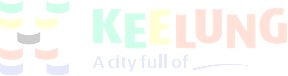 （A）8.燙髮時挑髮片用 (A)尖尾梳 (B)大關刀梳 (C)剪髮梳 (D)圓筒梳。（C）9.理想洗髮劑的酸鹼度約在 (A)2.8  (B)4.5 (C)6.5 (D)9.5 左右。（C）10.市面上最常用的洗髮劑 (A)粉末洗髮劑 (B)軟膏狀洗髮劑 (C)液體狀洗髮劑(D)自動噴霧洗髮劑。（B）11.油性頭皮在刷髮時，力道應 (A)重  (B)輕  (C)輕、重交替  (D)隨興。（C）12.過度的使用強鹼洗髮精來洗頭會使頭髮 (A)更強壯 (B)更潤滑 (C)更乾燥(D)更柔軟。（C）13.標準冷燙的分區法為  (A)8 區  (B)9 區  (C)10 區  (D)12 區。（C）14.不可頻頻洗髮的頭皮 (A)中性  (B)油性  (C)乾性  (D)混合性。（C）15.圍在頸上毛巾基於 (A)道德因素 (B)安全因素 (C)衛生因素 (D)金錢因素。（D）16.使乾髮會變得脆弱、易斷的溫度是 (A)60℃  (B)80℃  (C)100℃  (D)160℃。（A）17.頭髮的營養來自於頭髮的毛乳頭，因為它含有(A)血管(B)肌肉(C)腺體(D)脂肪組織。（D）18.如果發現顧客頭皮呈現會癢之鱗屑紅斑時，應如何？ (A)替顧客處理 (B)讓顧客去買藥用 (C)讓顧客去看外科醫師 (D)讓顧客去看皮膚科醫師。（A）19.下面那一項對頭髮成長速度有影響 (A)營養 (B)剪短 (C)削髮 (D)電棒捲髮。（B）20.年紀漸長，毛髮的生命週期會 (A)逐漸延長 (B)逐漸縮短 (C)與嬰兒期相同(D)持續不變。（D）21.毛髮的主要部份是 (A)髓質層  (B)表皮層  (C)真皮層  (D)皮質層。（C）22.有利於髮質的營養素 (A)醣類  (B)碳水化合物  (C)蛋白質食物  (D)澱粉。（A）23.最不恰當的洗髮方式是 (A)圓爪刷洗  (B)搓洗  (C)指腹洗  (D)按摩洗。（B）24.燙髮時，使用還原劑後表皮層 (A)會收縮 (B)會膨脹 (C)會變小 (D)仍不變。（A）25.長時間的曝曬於強烈日光中，毛髮中的角蛋白質一部份會被  (A)紫外線  (B)紅外線  (C)灰塵  (D)X 光線  破壞。（A）26.洗髮後塗抹潤絲可用 (A)輕擦法  (B)叩打法  (C)壓迫法  (D)振動法。（A）27.髮幹構造由裡到外共有那幾層 (A)髓質層、皮質層、表皮層 (B)髓質層、皮質層 (C)髓質層、皮質層、表皮層、外表皮層 (D)表皮層、髓質層。（D）28.區別乾性髮質的方法，何者為非 (A)洗後一星期仍不會油膩 (B)會出現乾燥的頭皮屑 (C)耳後污垢乾性 (D)洗後 2 天會有油膩的感覺。（C）29.對於多次燙髮後的髮質，其洗髮精選擇應 (A)鹼性 (B)微鹼性 (C)弱酸性(D)酸性洗髮精。（C）30.容易接受冷燙的頭髮 (A)白髮 (B)粗硬的頭髮 (C)受損的頭髮 (D)健康的頭髮。（D）31.區別乾性髮質的方法，何者為非 (A)洗後一星期仍不會油膩 (B)會出現乾燥的頭皮屑 (C)耳後污垢乾性 (D)洗後 2 天會有油膩的感覺。（A）32.將頭髮噴濕後觀察其吸濕情形，如髮上結水珠狀者必屬 (A)油性 (B)中性(C)乾性 (D)分叉 髮質。（B）33.冷燙時，若以不同角度捲入，其所產生的捲度 (A)相同 (B)不同 (C)無關(D)沒有影響。（A）34.洗髮躺椅的椅背上部應比水槽 (A)高  (B)低  (C)平行  (D)垂直。(D）35.毛髮的主要成分是 (A)碳水化合物(B)脂肪 (C)重金屬 (D)蛋白質 。（B）36.施行燙髮時的第一步驟是 (A)使用第一劑 (B)診斷髮質 (C)捲髮 (D)剪髮。（D）37.正常人的頭髮約多少比例處於生長期？  (A)10％  (B)30％  (C)60％  (D)90％。（C）38.皮脂腺分泌過多會使頭髮變成 (A)中性  (B)乾性  (C)油性  (D)鹼性。（C）39.燙髮前不宜 (A)保養  (B)修剪  (C)染髮  (D)洗髮。（D）40.髮質柔順容易梳理是 (A)受損髮質 (B)缺乏彈性髮質 (C)乾性髮質 (D)健康髮質。（D）41.服貼捲髮時，低角度橡皮圈掛法為 (A)150° (B)120° (C)90° (D)60° 以下。（B）42.標準燙髮 B 區的捲髮角度是 (A)120°～90° (B)90°～60° (C)60°～30° (D)30°以下。（A）43.使用洗髮精洗頭跟頭髮的 (A)表皮層 (B)皮質層 (C)髓質層 (D)髮尾 最有關係。（B）44.燙髮液中含有的化學成份是屬於 (A)鐵質  (B)鹼性  (C)中性  (D)染髮劑。（B）45.燙髮時，當上完氧化劑後 (A)須戴上浴帽 (B)不須戴浴帽 (C)依髮型而決定(D)依客人的意思。（A）46.毛髮上色素粒子在 (A)皮質層  (B)髓質層  (C)毛表皮層  (D)毛根。（A）47.冷燙時不易捲曲的頭髮 (A)健康的頭髮 (B)受損的頭髮 (C)漂染過的頭髮(D)多孔性的頭髮。（C）48.冷燙時分區的目的 (A)美觀好看 (B)顧客要求 (C)操作方便 (D)沒有影響。（C）49.有「毛髮之母」之稱的是 (A)毛幹  (B)毛根  (C)毛乳頭  (D)根鞘。（A）50.判斷捲髮的波浪效果是  (A)S 型  (B)直線型  (C)三角型  (D)多角型。（A）51.下列何者為洗髮精所引起的化學作用 (A)洗髮精的乳化及懸浮作用 (B)洗髮精的價格是否合理 (C)洗髮精的外觀包裝 (D)洗髮精的廣告效果。52. 頭髮最外層為 (A)表皮層 (B)皮質層 (C)毛球 (D)髓質層 。（C）53.標準燙髮應 (A)直線燙  (B)圓形燙  (C)分區燙  (D)任意燙。（C）54.介於還原劑與氧化劑之間的冷燙過程稱 (A)拆捲 (B)護髮 (C)中間沖洗(D)洗髮。（D）55.燙過的頭髮應經常實施 (A)染髮  (B)吹風  (C)編髮  (D)護髮。（B）56.所謂敬業精神就是 (A)做一行怨一行 (B)求實、求進、求新的精神 (C)打擊同行 (D)道人是非。（B）57.要使梳頭順暢，梳頭時應 (A)用力梳刷 (B)由髮根向髮梢梳 (C)由髮梢向髮根梳 (D)用冷風邊梳邊吹。（D）58.何謂有彈性的頭髮 (A)頭髮的色素粒子多者 (B)頭髮具有吸收水份的能力(C)頭髮伸展即斷裂者 (D)頭髮伸展後能恢復原形而不斷裂者。（B）59.頭髮成長不受那一項影響 (A)季節  (B)味覺  (C)荷爾蒙  (D)健康。（B）60.頭髮先用護髮再燙髮的過程是針對何種髮質  (A)油性髮  (B)乾燥損傷髮  (C)粗大髮  (D)正常髮。（C）61.較能使客人消除疲勞並達成清洗功效的洗髮方式是 (A)抓洗 (B)圓爪刷洗(C)按摩洗 (D)沖洗。（D）62.下列那一項不是良好的職業修養 (A)誠實  (B)守信  (C)熱心  (D)欺騙。（D）63.(A)增加體積 (B)增加蓬鬆 (C)創造焦點 (D)破壞髮質 並不是燙捲頭髮的目的。（B）64.皮脂腺提供皮脂以保護頭髮之 (A)暗淡  (B)柔軟  (C)粗糙  (D)長度。（D）65.在標準冷燙捲，第一區時應向前拉出與頭皮成 (A)60° (B)80° (C)100° (D)120°。（B）66.毛髮組織由毛母細胞延長所形成的纖維狀物構成  (A)表皮層  (B)皮質層  (C)髓質層  (D)皮下層。（A）67.冷燙時，戴塑膠帽是為了 (A)保持溫度 (B)好看 (C)防止鬆捲 (D)應顧客要求。（D）68.理想的洗髮溫度為 (A)23℃～27℃  (B)27℃～32℃  (C)32℃～37℃  (D)38℃～42℃。（D）69.當色素消失而形成了空間，頭髮變成為 (A)黑色 (B)棕色 (C)紅色 (D)灰白色。（B）70.毛髮的伸縮特性主要依靠 (A)髓質  (B)皮質  (C)毛乳頭  (D)毛根。（A）71.冷燙時挑起的髮片愈薄其捲數 (A)越多  (B)越少  (C)一樣多  (D)不影響。（C）72.下列何者有抑制頭髮生長的作用 (A)女性荷爾蒙  (B)維生素 C  (C)男性荷爾蒙 (D)酸性潤髮劑。（A）73.刷髮的工具 (A)要適時清潔保養消毒 (B)只要清潔就好 (C)反正客人沒看見無所謂 (D)在客人面前消毒。（D）74.冷捲時髮尾未捲緊，易造成 (A)過捲  (B)不影響  (C)適中  (D)不捲。（A）75.使用燙髮液後 (A)必須注意時間與捲度 (B)不必注意時間 (C)只須注意時間(D)只需注意捲度。（C）76.燙髮時每束頭髮應 (A)髮根梳順  (B)髮尾梳順  (C)髮根至髮尾均梳順  (D)拿起頭髮就捲 即可燙出有光澤頭髮。（C）77.促使頭髮表皮鱗片張開的是 (A)鹼性、低溫 (B)酸性、低溫 (C)鹼性高溫(D)酸性高溫。（A）78.冷燙中何者具有保護髮尾，並使藥水滲透均勻的功用 (A)冷燙紙 (B)橡皮圈(C)捲棒 (D)噴水器。（D）79.冷燙劑應放置於 (A)陽光足  (B)潮濕  (C)冰箱  (D)陰乾  的地方。（C）80.捲曲型頭髮在顯微鏡下觀察外形幾乎是 (A)圓形 (B)橢圓形 (C)扁平形(D)三角形。（A）81.一般的潤絲精是屬於酸性，其 pH 值（酸鹼度）通常為  (A)2.8～3.5  (B)4.8～5.5 (C)6.8～7.5 (D)10。（D）82.下列中何者非洗髮的目的 (A)促進血液循環 (B)清除污垢 (C)保持頭髮清潔(D)使頭髮保有水份及保護膜。（A）83.對待顧客態度應該 (A)誠實有信，一視同仁 (B)視所給小費而定 (C)隨自己情緒好壞而定 (D)視顧客而定。（D）84.a.抓洗；b.搓洗；c.敲洗；d.按摩洗；e.指腹洗中，屬於洗髮的技術為a、b、c、d  (B)b、c、d、e  (C)a、c、d、e (D)a、b、d、e。（B）85.冷燙時氧化劑的用量必需與還原劑的用量 (A)多 (B)相等 (C)少 (D)不必用。（D）86.a.蒸氣護髮機；b.蒸氣消毒箱；c.電腦紅外線機；d.大吹風機；e.電熱帽，以上何種為護髮技術使用的器具  (A)a、b、c  (B)b、c、d  (C)c、d、e (D)a、c、e。（B）87.頭髮的表皮層是一種 (A)透明狀  (B)半透明狀  (C)不透明狀  (D)黑色狀。（A）88.從業人員的服務態度應該是 (A)和藹可親  (B)隨隨便便  (C)馬馬虎虎  (D)嚴肅。（D）89.(A)美髮 (B)美容 (C)服飾 (D)整體配合 才能把一個人的個性、品性顯現出來。（C）90.燙髮捲度之強弱與那一項無關 (A)捲子大小 (B)時間長短 (C)捲燙姿勢(D)藥水強弱。（B）91.毛髮突出表皮外的部份稱為 (A)毛頭  (B)毛幹  (C)毛乳頭  (D)毛根。（B）92.一般髮的直徑在  (A)60 毫米以下  (B)60～90 毫米  (C)90～120 毫米(D)120 毫米以上。（C）93.為避免打結，刷髮的順序宜 (A)由下而下，由外而內  (B)由左到右，由上而下 (C)由下而上，由內而外 (D)由頂點向外。（B）94.燙髮完成，將捲子拆下後用 (A)洗髮精 (B)護髮油 (C)強鹼洗髮精 (D)依顧客喜好 沖洗頭髮。（A）95.吸水性愈大的頭髮，應選用 (A)溫和性 (B)強酸性 (C)強鹼性 (D)熱燙液的燙髮劑。（A）96.頭髮的顏色是由下列幾種色素決定 (A)黑、褐、紅、黃  (B)黑、紅、黃  (C)黑、橘、白 (D)黑、橘、紅、黃。（D）97.燙髮前應將頭髮 (A)用潤絲精清洗頭皮 (B)使用指尖用力抓洗頭皮 (C)不應清洗即可 (D)確實洗淨但勿抓傷頭皮。（A）98.標準燙髮時會影響髮尾捲度效果不佳的原因是 (A)髮尾過度集中 (B)髮尾平順捲緊 (C)張力均衡 (D)拉力均衡。（C）99.為了促進血液循環洗髮應以 (A)手抓式 (B)抓洗器 (C)按摩式 (D)沒目的亂抓。（A）100.室內溫度愈高燙髮時間 (A)愈短  (B)愈長  (C)一樣  (D)不影響。（D）101.正常的毛髮是 (A)長了不再掉 (B)掉了不再長 (C)只長不會掉 (D)掉了再長。（C）102.頭髮的成份蛋白質佔頭髮的百分之 (A)57％  (B)67％  (C)97％  (D)37％。（A）103.美髮設計師應具備專業理論及精湛的技能，更重要是 (A)職業道德 (B)顧及客人多寡 (C)價錢高 (D)看顧客收費。（B）104.燙髮時標準式分區的兩前側與臉部髮緣線呈 (A)相交 (B)平行 (C)垂直(D)重疊。（B）105.冷燙之標準分區法，每區寬度應 (A)大於捲子長度 (B)略小於捲子長度(C)長短無關 (D)大於 2 倍。（B）106.頭髮及頭皮藉著分泌下列何物得以保持柔順 (A)荷爾蒙 (B)皮脂 (C)角質素 (D)酵素。（B）107.燙髮劑引起的過敏反應 (A)只會在頭頂部直接接觸的部位出現 (B)會引發全身性皮膚過敏症 (C)若下次小心操作，就不會再發生 (D)極少發生，不必擔心。（A）108.洗髮前的按摩目的，下列何者不恰當 (A)價格 (B)提升服務品質 (C)鬆弛筋肉與緊張情緒 (D)促進血液循環。（A）109.燙髮時頭髮保持 pH 值的陰、陽離子應  (A)相等  (B)不相等  (C)相斥  (D)不結合  才最適合。（D）110.選擇洗髮精的首要條件為 (A)香味  (B)價格  (C)名牌  (D)適合髮質。（A）111.最適用於臥病病人的洗髮劑為 (A)乾性洗髮劑 (B)藥性洗髮劑 (C)油性洗髮劑 (D)酸性洗髮劑。（C）112.容易產生油垢的頭髮屬 (A)乾性  (B)中性  (C)油性  (D)酸性。（A）113.頭髮最外層為 (A)表皮層  (B)皮質層  (C)毛球  (D)髓質層。（D）114.洗髮時洗的動作 (A)快  (B)慢  (C)忽快忽慢  (D)快、慢適度。（C）115.燙髮須在 (A)頭皮有發炎 (B)脫毛症 (C)頭皮和頭髮最健康時 (D)脆髮才能進行。（B）116.一般而言，停止生長的頭髮約佔頭髮總數的 (A)50％ (B)15％ (C)70％ (D)3％。（C）117.燙髮作用過度時會產生 (A)有波浪的頭髮 (B)捲捲頭 (C)脆弱分叉的頭髮(D)柔軟的頭髮。（A）118.頭髮的營養來自於頭髮的毛乳頭，因為它含有 (A)血管 (B)肌肉 (C)腺體(D)脂肪 組織。（C）119.選出錯誤的觀念 (A)正常健康的頭髮吸水性較差  (B)毛髮能吸收水份  (C)毛髮上面也有神經，所以有感覺 (D)毛髮有彈性和張力。（C）120.波狀髮的橫切面呈 (A)圓型  (B)扁平  (C)橢圓型  (D)三角型。（B）121.冷燙時藥水過量滲入頭皮會 (A)毫無刺激性 (B)頭皮受損 (C)頭髮粗糙(D)頭髮不捲。（B）122.燙髮用捲棒的材質以採用 (A)木質  (B)塑膠  (C)玻璃  (D)金屬。（D）123.對於分叉髮宜先行 (A)整髮 (B)吹髮 (C)染髮 (D)剪髮 再進行燙髮，以免使頭髮呈乾燥現象。（D）124.捲毛型毛髮的外型是扁平，其毛囊在皮膚內呈  (A)直立狀  (B)歪斜狀  (C)微彎曲狀  (D)彎曲狀。（B）125.下列何者無感覺神經 (A)皮膚  (B)毛髮  (C)手指  (D)嘴唇。（D）126.燙髮時試捲之目的在觀察 (A)髮質  (B)髮色  (C)髮量  (D)波浪大小。（B）127.洗髮精的 (A)鹼性劑 (B)起泡劑 (C)增黏劑 (D)添加物 具有使污物與頭髮分離的作用。（A）128.冷燙時最主要是切斷頭髮中的 (A)二硫化鍵  (B)氫鍵  (C)氧鍵  (D)碳鍵。（A）129.毛髮的鱗片張口重疊方向應是 (A)髮根朝髮尾 (B)髮尾朝髮根 (C)髮根無開口 (D)髮尾任意重疊。（B）130.人類頭髮粗硬、細軟決定在 (A)表皮層 (B)皮質層 (C)髓質層 (D)毛乳頭。（B）131.洗髮時至少要打 (A)一次  (B)二次  (C)三次  (D)四次  泡沫。（C）132.含有血液和神經，以提供頭髮的成長和再生是 (A)毛囊 (B)油脂腺 (C)毛乳頭 (D)毛表皮。（C）133.顧客頭皮癢，頭皮屑多時應 (A)幫她多抓幾下，一來止癢，二來可以去頭皮屑 (B)介紹不同洗髮精 (C)請由皮膚科醫師診治，必要時使用藥物或換洗髮精 (D)只要增加洗髮次數即可。（B）134.毛髮的組成主要是 (A)軟蛋白質  (B)角蛋白質  (C)鈣質  (D)磷質。（C）135.所謂頭髮的張力是指頭髮拉到極限而不致斷裂的力量，健康的毛髮約可承受(A)0～30 公克  (B)30～60 公克 (C)120～180 公克 (D)300 公克以上。（D）136.毛髮完全脫離毛乳頭是屬於 (A)生長期 (B)活躍期 (C)退化期 (D)休止期。（B）137.美髮技術主要是為 (A)自己處理  (B)他人服務  (C)公司效勞  (D)賺錢。（C）138.消除神經痛和肌肉痙攣最好的方法為 (A)叩打法 (B)振動法 (C)指壓法(D)揉撚法。（C）139.最先發明燙髮的民族為 (A)美國  (B)羅馬  (C)埃及  (D)印度。（A）140.造成皮脂腺分泌過多原因之一 (A)吃了太多動物性脂肪食物 (B)吃了太多青菜、水果 (C)常常燙髮 (D)常常整髮。（D）141.日常的護髮是指正確的 (A)洗髮 (B)刮髮 (C)刷髮 (D)洗髮、刷髮等 日常保養。（C）142.以下那一部位頭髮較不容易燙捲 (A)前額部 (B)頭頂部 (C)後腦部 (D)側部。（B）143.下列中可消除陰離子所產生靜電的是 (A)洗髮精 (B)護髮油 (C)燙髮劑(D)殺菌劑。（A）144.毛髮是嬰兒在母親腹中 (A)3 個月  (B)5 個月  (C)7 個月  (D)出生時  即開始生長。（A）145.燙髮時橡皮圈的套法應是 (A)內鬆外緊 (B)內緊外鬆 (C)上鬆下緊 (D)下鬆上緊。（C）146.燙髮後沖洗時水壓應 (A)太強 (B)太弱 (C)適中 (D)不影響 才不致改變捲度。（A）147.液態乾性洗髮劑是從 (A)石油或苯 (B)乙醇系 (C)油脂 (D)氨水中 提煉而成。（D）148.如果毛乳頭被破壞了，頭髮將會 (A)再生長 (B)生長快速 (C)生長緩慢(D)不再生長。（B）149.頭髮本身所帶的電荷為 (A)陽離子 (B)陰離子 (C)正負都有 (D)正負都沒。（D）150.下列中何者非頭髮保養的方法 (A)給頭皮做按摩 (B)正確梳刷頭髮 (C)經常護理保養頭髮 (D)經常洗髮。（B）151.a.洗髮；b.整髮；c.染髮；d.燙髮；e.護髮，以上於過程中可使用電腦紅外線機的是 (A)a、b、c、d (B)b、c、d、e (C)a、c、d、e (D)a、b、d、e。（C）152.嬰兒用洗髮精含有 (A)陰離子 (B)陽離子 (C)兩性離子 (D)非離子 界面活性劑。（C）153.頭髮的表皮層是由髮根處向髮梢圍著毛髮的四週約  (A)1～2 層  (B)3～5 層7～9 層  (D)15～20 層  如鱗片般順次重疊。（B）154.洗髮時應在 (A)前頭部  (B)頂部  (C)側部  (D)後頭部  起泡沫。（B）155.燙髮時，頭髮表皮層鱗片張開，所需時間 (A)較長 (B)較短 (C)不限時(D)可限時。（D）156.燙髮時一般中間沖水的水溫保持以 (A)23°～27℃ (B)28°～32℃ (C)33°～37℃ (D)38°～42℃。（D）157.毛髮的主要成份是 (A)碳水化合物  (B)脂肪  (C)重金屬  (D)蛋白質。（A）158.不分區的燙髮有 (A)疊磚燙  (B)雨傘燙  (C)標準燙  (D)扇形燙。（A）159.髮捲大小與完成捲度成 (A)正比  (B)反比  (C)不必比  (D)隨便比。（B）160.下列何者為非 (A)燙髮前清洗頭髮勿抓傷頭皮 (B)燙髮前塗上毛鱗片較不傷髮質而易捲 (C)燙髮時上氧化劑不須戴帽子 (D)燙髮前髮緣四周可塗凡士林保護皮膚。（C）163.燙髮藥水稀釋的作用是適應 (A)正常性髮質 (B)加強捲度 (C)受損或漂染過的髮質 (D)較粗硬的髮質。（B）164.冷燙用之捲子排列與燙後成型 (A)無關 (B)有關 (C)沒有大的差別 (D)二者不可混為一談。（B）165.正常毛髮中水份含量約佔 (A)4％  (B)10％  (C)15％  (D)20％。（A）166.燙後容易變直的頭髮，應選擇 pH 值 (A)較高  (B)較低  (C)不影響  (D)中性 的冷燙液，時間予以延長。（D）167.頭髮濕潤之後，可被拉長比原長度多 (A)10～20％ (B)20～30％ (C)30～ 40％ (D)40～50％。（A）168.毛髮的生長速率跟下列何者無關 (A)美髮用品 (B)性別 (C)年齡 (D)季節變化。（D）169.稀釋燙髮藥水時最好使用 (A)自來水  (B)冰水  (C)熱水  (D)蒸餾水。（C）170.男性荷爾蒙會 (A)刺激體毛和頭髮的生長  (B)抑制體毛和頭髮的生長  (C)刺激體毛生長抑制頭髮的生長 (D)對體毛和頭髮沒有影響。（C）171.冷燙前不必做的分析是 (A)頭皮的狀況 (B)頭髮的密度 (C)頭髮的顏色(D)髮質的情況。（A）172.頭髮的彈性和力量是在於頭髮的 (A)皮質層 (B)表皮層 (C)毛囊 (D)髓質層。（C）173.還原劑時間到達時，不使藥劑停留在髮上太久，可使用 (A)試捲 (B)上氧化劑 (C)中間沖水 (D)洗髮。（C）174.冷燙劑中氧化劑的作用是 (A)軟化  (B)成型  (C)固定  (D)不變。（C）175.頭髮的吸水性之測驗常較不須使用那一部份 (A)前額 (B)耳前 (C)耳後(D)頭頂 的頭髮做試驗。（B）176.亞洲人一根毛髮可支撐的拉力約  (A)0～50 公克  (B)100～150 公克  (C)200～250 公克  (D)300～350 公克。（C）177.頭髮的髮色、強度及髮質主要原因為  (A)飲食  (B)生活習慣  (C)遺傳  (D)心情。（A）178.從業人員彼此間應該發揮 (A)團隊精神 (B)自我本位 (C)成群結隊 (D)英雄主義。（C）179.燙髮前先上還原劑後才上捲子 (A)一定需要 (B)不需要 (C)視髮質而決定(D)依客人的意思。（B）180.何者不是毛髮的生長週期 (A)生長期  (B)營養期  (C)退化期  (D)休止期。（A）181.(A)乾性 (B)中性  (C)油性  (D)酸性  之頭髮較易分叉。（B）182.毛髮之平均數量約  (A)5～6 萬根  (B)10～12 萬根  (C)3000 萬根  (D)2000萬根。（B）183.一般潤絲精是屬於 (A)中性  (B)酸性  (C)鹼性  (D)油性。（A）184.毛髮中的蛋白質由胺基酸構成，而胺基酸是由  (A)碳、氫、氮、氧、硫  (B)碳、氮、磷、氧、硫 (C)碳、氫、氧、鐵、硫 (D)氫、氧、鈷、鋅、硫構成。（A）185.油性洗髮精是供 (A)乾燥髮 (B)頭髮會出油 (C)頭皮會出油 (D)髮量多者用。（C）186.頭髮表皮層愈合攏，其吸水性 (A)良好  (B)適中  (C)差  (D)大。（B）187.洗髮時間太短會讓客人覺得馬虎，時間太長又招致客人疲勞厭煩，且傷害髮質，所以洗髮的時間以 (A)3～5 (B)10～15 (C)25～30 (D)30～40 分鐘為最適宜。（A）188.頭髮在任何季節都是油膩膩的感覺是屬於  (A)油性  (B)中性  (C)乾性  (D)鹼性  頭髮。（A）189.退化期的頭髮約佔頭髮總量的 (A)1％  (B)5％  (C)10％  (D)20％。（B）190.什麼因素不影響燙髮時間 (A)冷燙液的強度 (B)冷燙液的顏色 (C)顧客之體熱 (D)美髮師之操作速度。（D）191.美髮業是一種 (A)人與技術 (B)人與頭髮 (C)人與美容院 (D)人與人 直接接觸的服務。（C）192.直髮的頭髮結構，其橫斷面為 (A)方形  (B)橢圓形  (C)圓形  (D)扁形。（B）193.沖水時應以  (A)指尖  (B)指腹  (C)手心  (D)手刀  做N 型摩擦。（C）194.頭髮約需多久才會長出頭皮外  (A)2～5 小時  (B)2～5 天  (C)2～5 星期2～5 個月。（C）195.組成毛髮髓質的是 (A)鱗狀細胞 (B)棘狀細胞 (C)立方細胞 (D)顆粒細胞。（B）196.洗髮的主要目的，在於 (A)使髮型更容易梳理 (B)清潔頭髮及頭皮 (C)治療脫髮症 (D)使頭皮柔軟。（B）197.毛髮皮質層的細胞內角蛋白屬於 (A)「油」型 (B)「硬」型 (C)「軟」型(D)「中」型。（C）198.毛髮生長速率平均每天約  (A)0.1～0.2 毫米  (B)0.2～0.5 毫米  (C)0.5～0.8 毫米  (D)0.8～1.0 毫米。（A）199.毛髮的角質蛋白含有 (A)硫  (B)鐵  (C)銅  (D)鋅。（D）200.躺式洗髮用 (A)叩打法 (B)振動法 (C)壓迫法 (D)強擦法 按摩清洗頭髮。（A）161.東方的按摩法發源於(A)中國(B)日本(C)香港  (D)泰國。（B）162.燙髮捲度越捲髮色會(A)較深(B)較淺(C)深淺交錯 (D)仍不變。